Axiální střešní ventilátor EZD30-6AObsah dodávky: 1 kusSortiment: 
Typové číslo: 0087.0403Výrobce: MAICO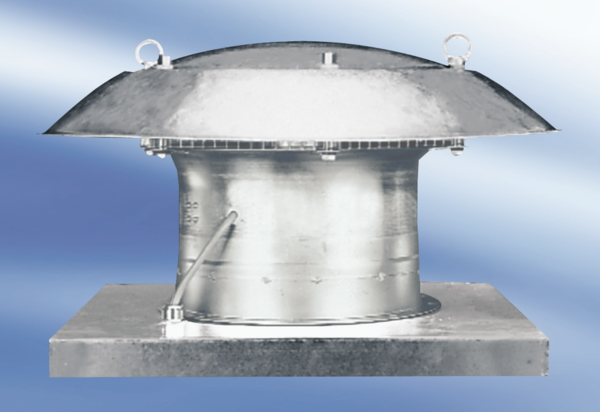 